Если ребенок не слушается и капризничает.Редко встречаются родители полностью  довольные поведением своего малыша, и очень многие считают, что их ребенок не слушается и капризничает. Вы тоже в их числе и не знаете что делать?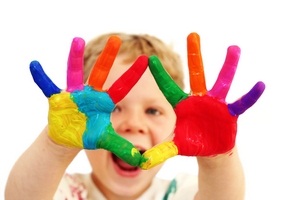 Не спешите расстраиваться, изучать новые способы воспитания и "приемы дрессировки".  Подумайте, а кому нужны стопроцентно послушные дети? Точнее кем становятся в будущем такие ребятишки? Чаще всего это законопослушные налогоплательщики, незаменимые подчиненные, с виду хорошие мужья или жены, а возможно одинокие, уже привыкшие к своему одиночеству, “должники” своих пожилых родителей и поэтому заботятся о них.Все прекрасно, не правда ли? А ваш ребенок не слушается маму и папу, балуется, плачет, и вы уже не знаете что делать, чтобы заставить его слушаться.Сделаем небольшой экскурс  в основы управления. Сейчас самое время.  Мало найдется родителей, которые не хотели бы своему чадо успешной карьеры и материального благополучия. Итак, разработанная японцами теория управления условно делит всех людей на две группы: x и y. Люди х  хорошо адаптируются в коллективе, ими легко управлять, если своевременно ставить перед ними задачи и следить за их исполнением. То есть те самые послушные дети в прошлом.Таких людей большинство, в отличие от людей y, которые обладают внутренним самоконтролем, умеют сами ставить себе задачи и сами выполнять их без давления извне. У них хорошая самоорганизация, и они могут успешно управлять не только собой, но и другими. В том случае если контроль снаружи и давление становится чрезмерным, баланс в системе людей y нарушается и продуктивности их работы, достижению поставленных целей это только вредит.Вот отсюда напрашивается  вывод – не спешите ругать и переделывать своего ребенка. Заставить слушаться  можно и скотину, если применить физическое воздействие, но иметь свое мнение и отстаивать  свои права в дальнейшем ей не потребуется.Если ваш ребенок свои поведением или просто словами умеет говорить вам “нет” – то, вероятнее всего, он сможет сказать “нет” и жизненным обстоятельствам, которые не будут его устраивать в будущем, людям, которые постараются на него надавить, убедить в том, что ему не нужно или не подходит. Вы же не хотите вырастить сына-подкаблучника или детей–офисный планктон, например? А именно сейчас он обучается, как реагировать на жизненные трудности в дальнейшем: терпеть, склонив голову, или брать инициативу в свои руки и решать проблему.Я не призываю вас отказаться от воспитания, дисциплины, разумных требований, но проявить большую гибкость. Ваша цель не сломать юную личность, превратив в послушную овцу, а помочь встать ему на ноги, научиться добиваться своих целей. Еще раз уточню – своих, значит его целей, не ваших. Если вы желаете ему счастья, то вы понимаете, что он имеет право строить свою жизнь так, как считает нужным, сознательно делать выбор и нести за него ответственность сам.  В противном случае его ждет судьба несчастного невротика с виду вполне счастливого, но глухо недовольного жизнью где-то внутри себя. Так глубоко, что он даже себе боится в этом признаться.В конце концов, вы не сможете всю жизнь опекать, направлять и контролировать своего малыша, а дети растут очень быстро.  И будучи уже пожилыми, вы не сможете упреками или силой заставить ухаживать за вами и заботиться.  У ваших детей уже будет полная ответственность и свобода выбора как поступать и что делать. И получив ее уже в зрелом возрасте, часто взрослые дети не умеют ею пользоваться. Они готовы найти себе спутника жизни, который управлял бы ими как раньше родители, зависеть от друзей, начальства, даже уйти в секту, но понимают, что вам они уже больше не подчиняются.Притча "Любящий родитель".Жил родитель, который очень любил своих детей и очень боялся, что с ними что-то случится. Поэтому, он всегда контролировал каждый их шаг, указывая, в какую сторону им нужно идти. Он делал всё, чтобы никакие трудности не омрачили их жизнь. Но, несмотря на это, его дети выросли недостойными людьми.В отчаянии любящий родитель воскликнул:— Жизнь! Почему же так случилось?!Та ему ответила:— Потому что ты не дал мне ни единой возможности их воспитать.Поэтому уже сейчас давайте ему больше свободы, пусть он сейчас ошибается в мелочах, ощутит боль поражения и последствия своих заблуждений  на личном опыте, чем позднее не сумеет нести ответственность за свою взрослую независимость  и право выбора.  Чаще прислушивайтесь к его потребностям, какими бы разумными не казались вам ваши убеждения, и не лишайте его своей безусловной любви. Это обязательный залог того, что ваш ребенок будет счастлив, став взрослым, и будет относиться к вам так же,  как сейчас вы относитесь к нему.